[,'VHTDHD LLKJD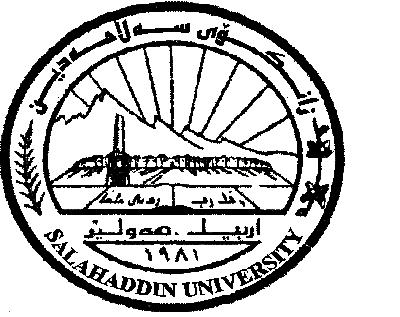                                  ,,,                   5– 4    6– 57– 68– 79– 8شةمةيةك شةمةدوو شةمةجوگرافیای سیاسیجوگرافیای سیاسیج. پشەسازیج. پشەسازیسىَ شةمةضوار شةمةثيَنج شةمةجوگرافیای سیاسیهةفتةى يةكةمهةفتةى يةكةمهةفتةى يةكةمهةفتةى يةكةمهةفتةى يةكةمهةفتةى يةكةمرِؤذرِيَكةوتتيؤرى ( 1 )ثراكتيك ( 2 )طؤرِينى  1-2كؤى وانةكانشةمةيةك شةمة4/9دوو شةمة5/944سىَ شةمة6/9ضوار شةمة7/9ثيَنج شةمة8/911ث. تويَذينةوة5555هةفتةى دووةمهةفتةى دووةمهةفتةى دووةمهةفتةى دووةمهةفتةى دووةمهةفتةى دووةمرِؤذرِيَكةوتتيؤرى ( 1 )ثراكتيك ( 2 )طؤرِينى  1-2كؤى وانةكانشةمةيةك شةمة11/9دوو شةمة12/944سىَ شةمة13/9ضوار شةمة14/9ثيَنج شةمة15/911ث. تويَذينةوة5555هةفتةى سىً يةمهةفتةى سىً يةمهةفتةى سىً يةمهةفتةى سىً يةمهةفتةى سىً يةمهةفتةى سىً يةمرِؤذرِيَكةوتتيؤرى ( 1 )ثراكتيك ( 2 )طؤرِينى  1-2كؤى وانةكانشةمةيةك شةمة18/9دوو شةمة19/944سىَ شةمة20/9ضوار شةمة21/9ثيَنج شةمة22/911ث. تويَذينةوة5555هةفتةى ضوارةمهةفتةى ضوارةمهةفتةى ضوارةمهةفتةى ضوارةمهةفتةى ضوارةمهةفتةى ضوارةمرِؤذرِيَكةوتتيؤرى ( 1 )ثراكتيك ( 2 )طؤرِينى  1-2كؤى وانةكانشةمةيةك شةمة25/9دوو شةمة26/944سىَ شةمة27/9ضوار شةمة28/9ثيَنج شةمة29/911ث. تويَذينةوة5555هةفتةى ثيَنجةمهةفتةى ثيَنجةمهةفتةى ثيَنجةمهةفتةى ثيَنجةمهةفتةى ثيَنجةمهةفتةى ثيَنجةمرِؤذرِيَكةوتتيؤرى ( 1 )ثراكتيك ( 2 )طؤرِينى  1-2كؤى وانةكانشةمةيةك شةمةدوو شةمةسىَ شةمةضوار شةمةثيَنج شةمةث. تويَذينةوة